						Předkládá:	Mgr. Jiří Pospíšil,								1. náměstek primátora						Zpracoval(i):	Mgr. Libor Vojtek,				vedoucí Odboru správy a údržby 				majetku města								Ing. Milena Vrbová,			odborný referent oddělení nakládání s majetkem města Odboru SÚMMZasedání Zastupitelstva města Prostějovakonané dne 10. 09. 2019Schválení prodeje pozemku p.č. st. 283 v k.ú. KrasiceNávrh usnesení:Zastupitelstvo města Prostějovas c h v a l u j e prodej pozemku p.č. st. 283 – zastavěná plocha a nádvoří o výměře 25 m2 v k.ú. Krasice vlastníkovi na něm stojící stavby garáže bez čísla popisného nebo evidenčního za následujících podmínek:za kupní cenu ve výši dle znaleckého posudku (cena obvyklá) 600 Kč/m2, tj. celkem 15.000 Kč, splatnou před podpisem kupní smlouvy, náklady s vypracováním znaleckého posudku a správní poplatek spojený s podáním návrhu na povolení vkladu vlastnického práva do katastru nemovitostí uhradí kupující.Důvodová zpráva:      Dne 07.08.2018 se na Odbor správy a údržby majetku města Magistrátu města Prostějova obrátil žadatel se žádostí o odkoupení pozemku Statutárního města Prostějova p.č. st. 283 – zastavěná plocha a nádvoří o výměře 25 m2 v k.ú. Krasice, a to z důvodu, že se na předmětném pozemku nachází stavba garáže bez č.p./č.ev. v jeho vlastnictví. Prodejem předmětného pozemku dojde ke sjednocení vlastníka pozemku a stavby, a tím naplnění principu, který byl zaveden zákonem č. 89/2012 Sb., občanský zákoník, ve znění pozdějších předpisů, že stavba je součástí pozemku. Dle příslušných ustanovení tohoto zákona má vlastník stavby nacházející se na cizím pozemku předkupní právo k tomuto pozemku a opačně. Záležitost je řešena pod sp. zn.: OSUMM 340/2018.Stanoviska odborů MMPv (subjektů):Odbor územního plánování a památkové péče sděluje, že uvedený pozemek je dle platného územního plánu umístěn v návrhové ploše přestavby P37. Jedná se o rozvojovou plochu č. 0604 – veřejných prostranství (PV) se zastavěností do 3%. Na většině plochy byly zrealizované parkové úpravy. Zbylá část plochy je zastavěná řadovými garážemi. Z hlediska územního plánování se realizací parkových úprav z plochy přestavby stala plocha stabilizovaná. Vzhledem k této skutečnosti a s přihlédnutím k tomu, že pozemek parcelní číslo st. 283 v k.ú. Krasice je zastavěn stavbou (garáže) ve vlastnictví žadatele, nemá Odbor územního plánování a památkové péče námitek k prodeji uvedeného pozemku. Prodejem pozemku se neznemožní využití této plochy. Rada města Prostějova dne 09.07.2019 usnesením č. 9644 vyhlásila záměr prodeje pozemku p.č. st. 283 – zastavěná plocha a nádvoří o výměře 25 m2 v k.ú. Krasice, za následujících podmínek:za kupní cenu ve výši minimálně dle znaleckého posudku (cena obvyklá) splatnou před podpisem kupní smlouvy,náklady spojené s vypracováním znaleckého posudku a správní poplatek spojený s  podáním návrhu na povolení vkladu vlastnického práva do katastru nemovitostí uhradí kupující.Záměr prodeje předmětného pozemku byl v souladu s příslušnými ustanoveními zákona č. 128/2000 Sb., o obcích (obecní zřízení), ve znění pozdějších předpisů, zveřejněn vyvěšením na úřední desce Magistrátu města Prostějova a způsobem umožňujícím dálkový přístup. K vyhlášenému záměru se v zákonem stanovené lhůtě nikdo jiný nepřihlásil.Dle znaleckého posudku byla obvyklá cena předmětného pozemku znalcem stanovena ve výši 600 Kč/m2, tj. celkem 15.000 Kč.2. Stanovisko předkladatele:Odbor správy a údržby majetku města s ohledem na skutečnost, že se na předmětném pozemku nachází stavba garáže bez č.p./č.ev. jiného vlastníka (žadatele), nemá námitek ke schválení prodeje pozemku p.č. st. 283 – zastavěná plocha a nádvoří o výměře 25 m2 v k.ú. Krasice vlastníkovi na něm stojící stavby garáže bez čísla popisného nebo evidenčního za podmínek dle návrhu usnesení. Prodejem předmětného pozemku dojde ke sjednocení vlastníka pozemku a stavby na něm postavené, a tím bude docíleno naplnění principu, který byl zaveden zákonem č. 89/2012 Sb., občanský zákoník, ve znění pozdějších předpisů, že stavba je součástí pozemku. Do budoucna se předpokládá dosažení tohoto stavu u všech pozemků a staveb cizích vlastníků na nich postavených. V daném území bylo již vlastnictví staveb garáží a pozemků pod stavbami v převážné většině případů sjednoceno (u jednoho vlastníka garáží je kupní smlouva na prodej pozemků pod nimi těsně před uzavřením-pozn. OSÚMM). V tomto případě se čekalo na dořešení zápisu stavby garáže v katastru nemovitostí.Odbor správy a údržby majetku města zároveň upozorňuje na skutečnost, že na předmětném pozemku je umístěno sdělovací vedení včetně jeho ochranného pásma.Žadatel není dlužníkem Statutárního města Prostějova.Materiál byl předložen k projednání na schůzi Finančního výboru dne 03.09.2019.Osobní údaje fyzických osob jsou z textu vyjmuty v souladu s příslušnými ustanoveními zákona č.101/2000 Sb., o ochraně osobních údajů a o změně některých zákonů, ve znění pozdějších předpisů. Úplné znění materiálu je v souladu s příslušnými ustanoveními zákona č. 128/2000 Sb., o obcích (obecní zřízení), ve znění pozdějších předpisů k nahlédnutí na Magistrátu města Prostějova.Přílohy:situační mapapřehledová situace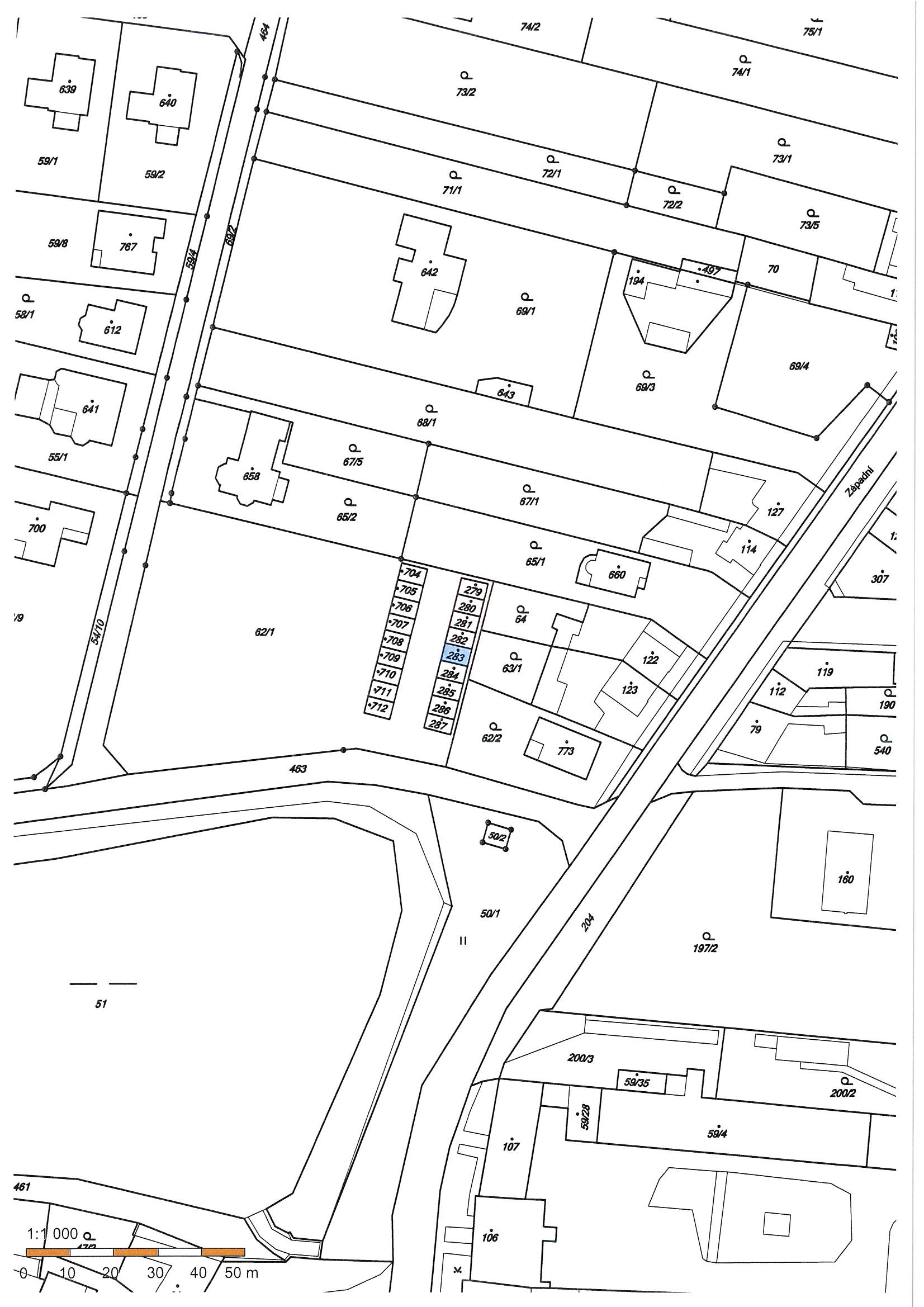 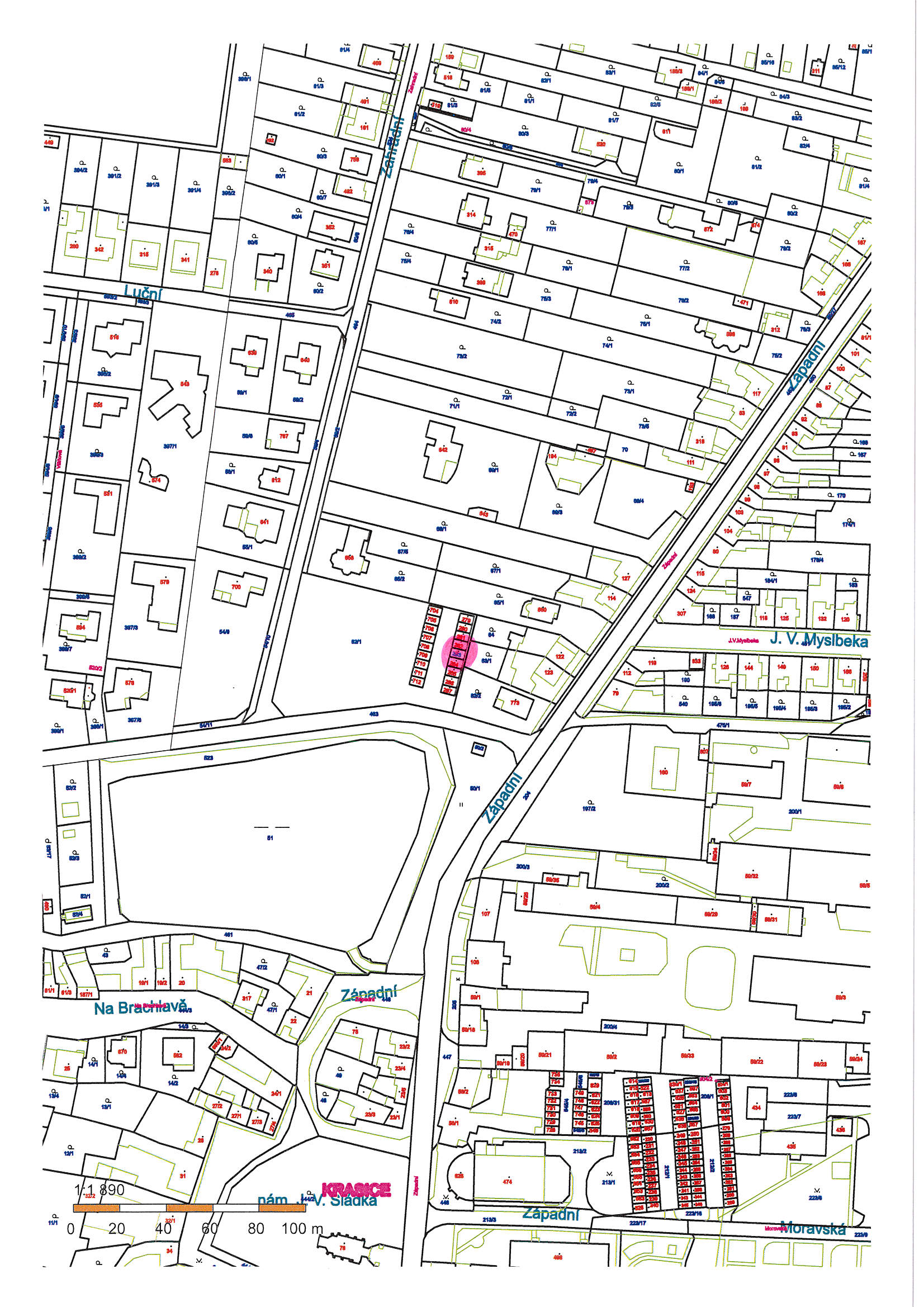 P o d p i s yP o d p i s yP o d p i s yP o d p i s yPředkladatelMgr. Jiří Pospíšil, 1. náměstek primátora, v zastoupení PaedDr. Jan Krchňavý, náměstek primátora28.08.2019PaedDr. Jan Krchňavý, v. r.Za správnostMgr. Libor Vojtek, vedoucí Odboru správy a údržby majetku města26.08.2019Mgr. Libor Vojtek, v. r.Zpracovatel Ing. Milena Vrbová, odborný referent oddělení nakládání s majetkem města Odboru SÚMM26.08.2019Ing. Milena Vrbová, v. r.Důvodová zpráva obsahuje stanoviska dotčených odborů MMPv (subjektů)Důvodová zpráva obsahuje stanoviska dotčených odborů MMPv (subjektů)Důvodová zpráva obsahuje stanoviska dotčených odborů MMPv (subjektů)Důvodová zpráva obsahuje stanoviska dotčených odborů MMPv (subjektů)Odbor MMPv (subjekt)Odbor MMPv (subjekt)Stanovisko ze dneResumé1.OÚPPP26.06.2019nemá námitek2.OSÚMM26.08.2019doporučuje schválit prodej pozemku dle návrhu usnesení